RELATÓRIO Anual DE EXECUÇÃO DO PROJETO INSTITUCIONAL DE INTERNACIONALIZAÇÃO (PII)DESCRIÇÃO DO PROJETO NA PRESTAÇÃO DE CONTAS POR TEMAInstrução Inicial: Se o Projeto Institucional de Internacionalização tiver mais de um tema, este grupo de questões precisará ser replicado no documento, até que se esgotem todos os temas informados no documento de Inscrição. Na replicação das questões, lembrar de preservar a hierarquia das informações apresentadas abaixo.Instrução: Informar o TEMA, cujas ações serão prestadas conta no âmbito do Projeto Institucional de Internacionalização.Instrução: Neste campo, será necessário apresentar o andamento das ações por objetivo do Tema, com informação da data que iniciou e finalizou (se for o caso) a ação, relacionando o país e o PPG. Informar também o percentual de atingimento de metas para cada indicador da ação, aqueles apresentados no Projeto Institucional de Internacionalização, cuja versão foi aprovada pela CAPES.Instrução: Em torno do tema, será necessário o apontamento dos resultados alcançados no 1º ano de Projeto, abordando os impactos e desdobramentos para o alcance dos objetivos do tema, por meio das ações, metas e indicadores previstos no documento de inscrição do Projeto Institucional de Internacionalização. Como informações complementares e comprobatórias, anexar documentos e demais relatórios técnicos adotados, atas, dentre outros que materialize as ações descritas ao longo do tema e o atingimento das metas.Instrução: Informar o TEMA, cujas ações serão prestadas conta, no âmbito do Projeto Institucional de Internacionalização.Instrução: Neste campo, será necessário apresentar o andamento das ações por objetivo do Tema, com informação da data que iniciou e finalizou (se for o caso) a ação, relacionando o país e o PPG. Informar também o percentual de atingimento de metas para cada indicador da ação, aqueles apresentados no Projeto Institucional de Internacionalização, cuja versão foi aprovada pela CAPES. Para inserir mais linhas com novas ações, clicar no sinal  no final da linha, que uma nova será criada, com as mesmas informações e formatação da anterior. Caso seja necessária a inserção de mais um tema, deve-se replicar todas as informações ligadas a ele. A mesma ação deve ser realizada para o objetivo do tema, respeitando-se a hierarquia das informações até que se esgotem todas as descrições solicitadas em relação ao projeto.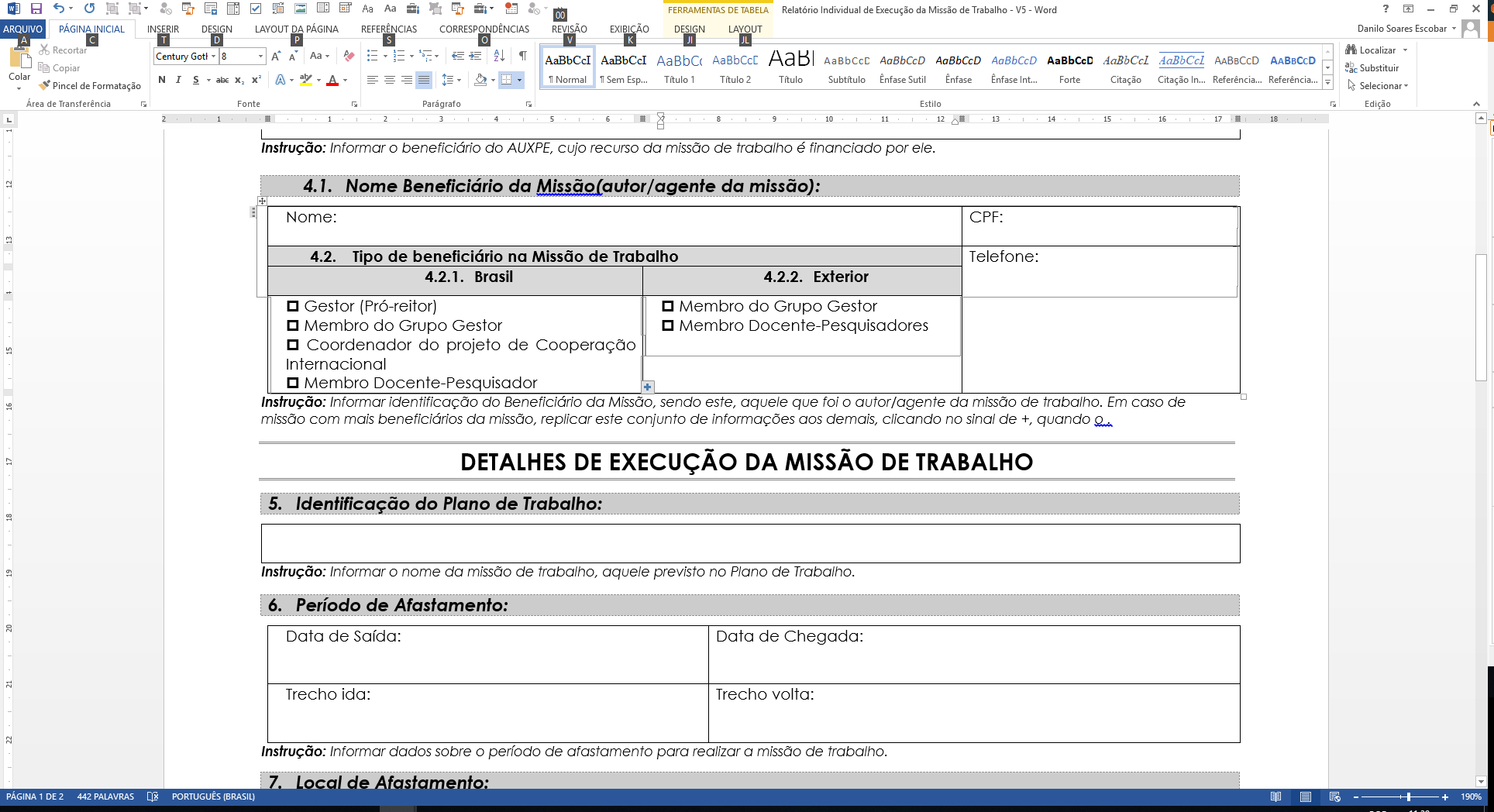 Instrução: Em torno do tema, será necessário o apontamento dos resultados alcançados no 1º ano de Projeto, abordando os impactos e desdobramentos para o alcance dos objetivos do tema, por meio das ações, metas e indicadores previstos no documento de inscrição do Projeto Institucional de Internacionalização. Como informações complementares e comprobatórias, anexar documentos e demais relatórios técnicos adotados, atas, dentre outros que materialize as ações descritas ao longo do tema e o atingimento das metas.Cumprimento dos Requisitos do Edital no Programa Institucional de Internacionalização da capesInstrução Inicial: Este campo deverá ser preenchido de forma clara e completa, representado o contexto de andamento da execução.Instrução: Para melhor entendimento sobre o processo de transparência e divulgação da CAPES como fomentadora, esta questão requer que seja detalhada a atividade, descrição os meios utilizados, com detalhamento do material de divulgação em atividades dentro do Programa Institucional de Internacionalização, inclusive o link de sitio se for o caso. Para inserir mais linhas com novas atividades, clicar no sinal  no final da linha, que uma nova será criada, com as mesmas informações e formatação da anterior.Instrução: Informações complementares sobre a oferta de disciplinas em PPGs, que passaram a ser ofertadas para atender objetivos do Programa Institucional de Internacionalização. Inserir documentos que materialize estas informações. Para inserir mais linhas com novas Disciplinas, clicar no sinal  no final da linha, que uma nova será criada com as mesmas informações e formatação da anterior.RESULTADOS, IMPACTOS, DIFICULDADES E OUTRAS QUESTÕES NO PROCESSO DE EXECUÇÃO NO PRIMEIRO ANOTema vinculado ao Projeto Institucional de Internacionalização (PII)Tema 1<Inserir o nome do Tema>Objetivo do TemaObjetivo do TemaObjetivo do TemaObjetivo do TemaObjetivo do TemaObjetivo do TemaObjetivo do Tema<Inserir o Objetivo 1 do Tema 1><Inserir o Objetivo 1 do Tema 1><Inserir o Objetivo 1 do Tema 1><Inserir o Objetivo 1 do Tema 1><Inserir o Objetivo 1 do Tema 1><Inserir o Objetivo 1 do Tema 1><Inserir o Objetivo 1 do Tema 1>Nome da ação no Objetivo 1 deste TemaInício da ExecuçãoFim da ExecuçãoPaís ligado à AçãoPPG ligado à açãoPercentual de Execução dos Indicadores em relação à meta para o 1º anoBreve justificativa do percentual atribuído para a açãoNome da ação no Objetivo 1 deste TemaInício da ExecuçãoFim da ExecuçãoPaís ligado à AçãoPPG ligado à ação(Informar em porcentagem)Breve justificativa do percentual atribuído para a açãoDescreva os resultados alcançados para os objetivos do Tema em questão, abordando seus impactos e respectivos desdobramentos (mínimo de 1.000 caracteres)<Inserir descrição de resultados com abordagem dos impactos e desdobramentos>Tema 2<Inserir o nome do Tema>Objetivo do TemaObjetivo do TemaObjetivo do TemaObjetivo do TemaObjetivo do TemaObjetivo do TemaObjetivo do Tema<Inserir o Objetivo 1 do Tema 2><Inserir o Objetivo 1 do Tema 2><Inserir o Objetivo 1 do Tema 2><Inserir o Objetivo 1 do Tema 2><Inserir o Objetivo 1 do Tema 2><Inserir o Objetivo 1 do Tema 2><Inserir o Objetivo 1 do Tema 2>Nome da ação no Objetivo 1 deste temaInício da ExecuçãoFim da ExecuçãoPaís ligada à AçãoPPG ligada à açãoPercentual de Execução dos Indicadores em relação a meta para o 1º anoBreve justificativa do % atribuído a AçãoNome da ação no Objetivo 1 deste temaInício da ExecuçãoFim da ExecuçãoPaís ligada à AçãoPPG ligada à ação(Informar na escala de 0% a 100%)Breve justificativa do % atribuído a AçãoDescreva os resultados alcançados para os objetivos do Tema em questão, abordando seus impactos e respectivos desdobramentos (mínimo de 1.000 caracteres)<Inserir descrição de resultados com abordagem dos impactos e desdobramentos>Sobre o processo de divulgação da CAPES como fomentadora de recursos no Programa Institucional de Internacionalização, no primeiro ano de execução, responda:Atividade realizada com a divulgação da CAPES como fomentadoraBreve descrição da atividade e como foi divulgadoMeios utilizados (website, digital ou impresso)Material utilizado e detalhes de sua operacionalizaçãoMaterial utilizado e detalhes de sua operacionalizaçãoMaterial utilizado e detalhes de sua operacionalizaçãoMaterial utilizado e detalhes de sua operacionalizaçãoAtividade realizada com a divulgação da CAPES como fomentadoraBreve descrição da atividade e como foi divulgadoMeios utilizados (website, digital ou impresso)Tipo (Informativo, relatório, difusão da ciência, outros)Nº de páginaOrganizadores (PPG, Equipe Print/ Pró-Reitoria)IdiomaSobre a inserção de disciplinas em PPG, para atendimento do Programa Institucional de Internacionalização, no primeiro ano de execução, responda:Disciplinas operacionalizadas como cumprimento do processo de InternacionalizaçãoPPG vinculadoNúmero de Alunos que cursaramIdioma que foi ministradaClassificação (Disciplina Eletiva ou Obrigatória)Período de ofertaPeríodo de ofertaDisciplinas operacionalizadas como cumprimento do processo de InternacionalizaçãoPPG vinculadoNúmero de Alunos que cursaramIdioma que foi ministradaClassificação (Disciplina Eletiva ou Obrigatória)Data InícioData FimDECLARAÇÃO (GESTOR)Na qualidade de Gestor do Projeto Institucional de Internacionalização, DECLARO, para fins de prova junto à Coordenação de Aperfeiçoamento de Pessoal de Nível Superior, para os efeitos e sob as penas da Lei, que as informações prestas neste relatório, representam a real situação que se encontra o projeto em questão, por meio do presente Relatório Parcial de Execução do Projeto Institucional de Internacionalização, tendo em vista o cumprimento das ações, atividades necessárias e aplicação de recurso dentro do que foi acordado no universo do Programa Institucional de Internacionalização, em especial aos itens do Edital CAPES PrInt 41/2017: 5.1.1.6, 5.1.2.8, 5.1.2.7, 15, 16, dentre outros dispositivos legais correlatos ao Programa, aqui elencados na forma desta prestação de contas do primeiro ano de execução do Projeto Institucional de Internacionalização.Instruções Finais: Anexar documentos comprobatórios de acordo com as orientações da Coletânea de Entendimentos Programa Institucional de Internacionalização do CAPES-PrInt e outras instruções, se for o caso. Ao anexar documentos, identificar as comprovações de maneira que seja de fácil identificação ao ser analisada junto ao relatório em questão. A título de comprovação, importante anexar também, o documento institucional que normatize o Conselho Superior ou outro órgão correlato, como também, os seus membros, além do parecer deste conselho sobre a referida prestação de contas do Projeto Institucional de Internacionalização, juntamente com os demais relatórios de projetos e ações a ele vinculado.Local, Data: _______/_______/__________	Assinatura do Gestor no Projeto Institucional de Internacionalização(Nome e CPF)Assinatura do Membro 1 do Grupo Gestor(Nome e CPF)Assinatura do Membro 2 do Grupo Gestor(Nome e CPF)Assinatura do Membro 3 do Grupo Gestor(Nome e CPF)Assinatura do Membro 4 do Grupo Gestor(Nome e CPF)Assinatura do Membro 5 do Grupo Gestor(Nome e CPF)Assinatura do Membro 6 do Grupo Gestor (+)(Nome e CPF)